Załącznik nr 1 do Regulaminu finansowania studiów podyplomowychWNIOSEK O DOFINANSOWANIE KOSZTÓW STUDIÓW PODYPLOMOWYCHInformacje dot. studiów podyplomowychDane WnioskodawcyUzasadnienie celowości ukończenia studiów podyplomowych: Wymagane załączniki: Dokument wydany przez organizatora studiów podyplomowych, zawierający informacje o nazwie, terminie realizacji i koszcie studiów podyplomowych, opatrzony pieczęcią organizatora i podpisem osoby upoważnionejKserokopia dokumentu potwierdzającego posiadane wykształcenie i posiadane kwalifikacje. Załączniki fakultatywne: Oświadczenie pracodawcy o zamiarze zatrudnienia lub Deklaracja osoby bezrobotnej o zamiarze rozpoczęcia działalności gospodarczej. UWAGA:Złożenie wniosku nie jest równoznaczne z przyznaniem dofinansowania studiów podyplomowych.Wniosek wraz z kompletem dokumentów powinien zostać złożony do 30 dni przed planowanym terminem rozpoczęcia studiów podyplomowych.Powiadomienie o rozpatrzeniu wniosku następuje do 30 dni od dnia złożenia kompletnego wniosku.Klauzula informacyjna:Zgodnie z art. 13 Rozporządzenia Parlamentu Europejskiego i Rady (UE) 2016/679 z dnia 27 kwietnia 2016 r. w sprawie ochrony osób fizycznych w związku z przetwarzaniem danych osobowych i w sprawie swobodnego przepływu takich danych oraz uchylenia dyrektywy 95/46/WE (ogólne rozporządzenie o ochronie danych osobowych - Dz.Urz. UE L Nr 119/1), zwane dalej Rozporządzeniem, informujemy że:  Administratorem Pani/Pana danych osobowych jest Powiatowy Urząd Pracy w Sanoku, ul. Rymanowska 20A, 38-500 Sanok, reprezentowany przez Dyrektora Powiatowego Urzędu Pracy, dane kontaktowe: numer telefonu 134657011, fax 134657001, adres email sekretariat@sanok.praca.gov.pl.Inspektor Ochrony Danych Osobowych – dane kontaktowe: adres email iod@sanok.praca.gov.pl.PUP przetwarza Pani/Pana dane osobowe na podstawie art. 6 ust. 1 lit. c, e Rozporządzenia, na podstawie przepisów ustawy z dnia 20 kwietnia 2004 r. o promocji zatrudnienia i instytucjach rynku pracy (tj. Dz.U. z 2023 r. poz. 735 z późn. zm.) i aktów wykonawczych do ustawy oraz na podstawie innych przepisów prawa, w celu realizacji zadań z nich wynikających.W związku z przetwarzaniem danych w celu wskazanym w pkt 3, Pani/Pana dane osobowe mogą być udostępniane innym odbiorcom. Odbiorcami danych będą tylko instytucje upoważnione z mocy prawa.Pani/Pana dane osobowe będą przechowywane w czasie określonym przepisami prawa, zgodnie z przepisami archiwalnymi, tj. Rozporządzeniem Prezesa Rady Ministrów z dnia 18 stycznia 2011 r. 
w sprawie instrukcji kancelaryjnej, jednolitych rzeczowych wykazów akt oraz instrukcji w sprawie organizacji i zakresu działania archiwów zakładowych (Dz. U. z 2011 r. Nr 14, poz. 67 i Dz. U. z 2011 r. Nr 27, poz. 140), o ile przepisy szczegółowe nie określają innego terminu przechowywania. W związku z przetwarzaniem przez Powiatowy Urząd Pracy w Sanoku Pani/Pana danych osobowych, przysługuje Pani/Panu prawo żądania od administratora dostępu do danych osobowych oraz ich sprostowania, a także w zakresie wynikającym z przepisów: prawo do przeniesienia danych, usunięcia, ograniczenia przetwarzania oraz wniesienia sprzeciwu wobec ich przetwarzania. W przypadku uznania, że przetwarzanie przez Powiatowy Urząd Pracy w Sanoku Pani/Pana danych osobowych narusza przepisy Rozporządzenia, przysługuje Pani/Panu prawo do wniesienia skargi do organu nadzorczego tj. Prezesa Urzędu Ochrony Danych Osobowych. Podanie przez Panią/Pana danych osobowych jest obowiązkowe w związku z wykonywaniem zadań wynikających z ustawy z dnia 20 kwietnia 2004 r. o promocji zatrudnienia i instytucjach rynku pracy oraz jej aktów wykonawczych. W przypadku niepodania danych osobowych, nie jest możliwa realizacja zadań ustawowych, w tym zapewnienie pomocy określonej w ustawie, prowadzenie postępowań kontrolnych, wydawanie decyzji, weryfikacja uprawnień i danych.Potwierdzam zapoznanie się z powyższymi informacjami. Oświadczam, że wszystkie informacje zawarte we wniosku są zgodne z prawdą. Wiarygodność informacji podanych we wniosku potwierdzam własnoręcznym podpisem.…………………………………………….  	 	 	 	……………………………………………………            miejscowość, data  	 	 	 	 	 	czytelny podpis wnioskodawcy 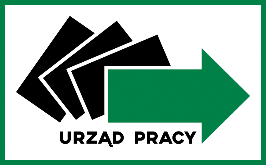 Powiatowy Urząd Pracy w Sanokuul. Rymanowska 20A, 38-500 Sanok, tel. 13 46 57 000, fax 13 46 57 001e-mail: sekretariat@sanok.praca.gov.pl, www.sanok.praca.gov.pl
skrytka ePUAP:    /PUP_SANOK/SkrytkaESPNazwa kierunku studiów podyplomowych Nazwa i adres organizatora studiów podyplomowychPlanowany termin realizacji studiów: od                                          do Całkowity koszt studiów (czesne):                                                złLiczba semestrówImię i nazwisko Imię i nazwisko PESELnr dowodu osobistegoAdresAdresNr telefonue-mailOświadczam, że: □ w okresie 12 miesięcy poprzedzających datę złożenia wniosku nie byłem/byłam pozbawiony/pozbawiona statusu bezrobotnego z przyczyn, o których  mowa w art. 33 ust. 4 pkt 3, 4, 4a, 7, 8, 10 i 11 ustawy z dnia 20 kwietnia 2004 r. o promocji zatrudnienia i instytucjach rynku pracy□ w okresie 12 miesięcy poprzedzających datę złożenia wniosku nie byłem/byłam pozbawiony/pozbawiona statusu poszukującego pracy z przyczyn, o których mowa w art. 33  ust. 4a pkt 1-3 ustawy z dnia 20 kwietnia 2004 r. o promocji zatrudnienia i instytucjach rynku pracy□ nie jestem dłużnikiem Funduszu Pracy□ nie jestem zobowiązany/a z tytułu poręczenia dłużnikowi Funduszu Pracy□ w przeciągu ostatnich trzech lat nie sfinansowano mi ze środków Funduszu Pracy kosztów studiów podyplomowychOświadczam, że: □ w okresie 12 miesięcy poprzedzających datę złożenia wniosku nie byłem/byłam pozbawiony/pozbawiona statusu bezrobotnego z przyczyn, o których  mowa w art. 33 ust. 4 pkt 3, 4, 4a, 7, 8, 10 i 11 ustawy z dnia 20 kwietnia 2004 r. o promocji zatrudnienia i instytucjach rynku pracy□ w okresie 12 miesięcy poprzedzających datę złożenia wniosku nie byłem/byłam pozbawiony/pozbawiona statusu poszukującego pracy z przyczyn, o których mowa w art. 33  ust. 4a pkt 1-3 ustawy z dnia 20 kwietnia 2004 r. o promocji zatrudnienia i instytucjach rynku pracy□ nie jestem dłużnikiem Funduszu Pracy□ nie jestem zobowiązany/a z tytułu poręczenia dłużnikowi Funduszu Pracy□ w przeciągu ostatnich trzech lat nie sfinansowano mi ze środków Funduszu Pracy kosztów studiów podyplomowychCzy zgłosił/a Pan/Pani do Centralnej Ewidencji i Informacji o Działalności Gospodarczej wniosek o zawieszenie wykonywania działalności gospodarczej i okres zawieszenia jeszcze nie upłynął?            □ nie	□ takCzy zgłosił/a Pan/Pani do Centralnej Ewidencji i Informacji o Działalności Gospodarczej wniosek o zawieszenie wykonywania działalności gospodarczej i okres zawieszenia jeszcze nie upłynął?            □ nie	□ tak